Pinocchio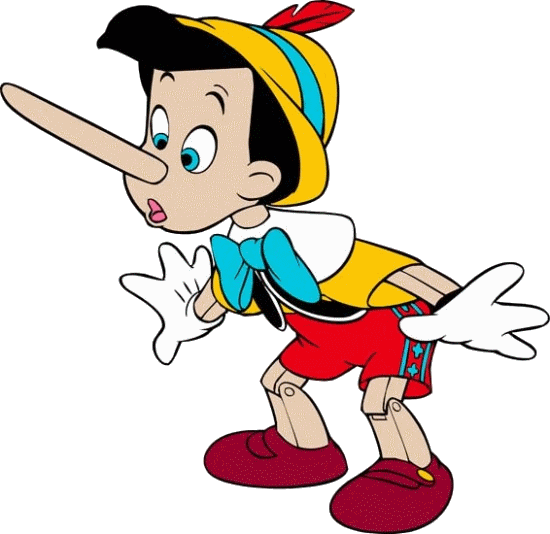 Patrícia Fejková, VII.BŽil raz jeden starček, volal sa Gepeto. Z dreva si vyrezal krásnu babku, ktorú mal rad ako vlastne dieťa. S Gepetom býval i múdry  hovoriaci svrček a ten sa začal o dreveného panáčika starať.  Jednej noci šibla Modra vila čarovnou paličkou a hľa, Pinocchio bol živý!! Gepeto sa rozhodol poslať Pinocchia do školy medzi ostatné deti, ten však cestou stretol človeka, ktorý núkal deťom, že ich odvezie do krajiny zábavy pod podmienkou, že mu každý jeden vypočíta príklad.   10  . 5,1 =                                    10 . 11,3 =                                                    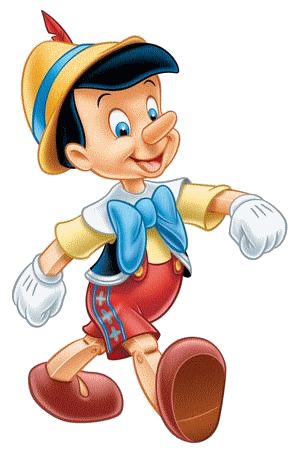 10 . 6,78 =                                       10 . 0,5 =      10  . 15,1 =                                    10 . 16,9 =                                                    10 . 0,78 =                                     10 . 0,23 =      Deti vypočítali príklady správne.A ty? Skontroluj si to:   Lenivému Pinocchiovi matematika veľmi nešla. Ale keď prišiel rad na neho vypočítať koľko je 1,34 . 100 =      Pinocchio nevedel, no na šťastie jeden z jeho kamarátov mu našepkal výsledok  A tak s nimi šiel. Krajina zábavy vyzerala ako svet plný sladkosti, hračiek a nič nerobenia.  Pinocchio síce zistil, že lenivým deťom, ktoré sa tam neučia a nevedia počítať matematiku, nárastu somárske uši, ale už bolo neskoro. A tým čo klamu, narastie aj dlhý nos. Ešteže sa Pinocchiovi podarilo z Krajiny zábavy ujsť. Gepeto sa oňho bál a vydal sa ho hľadať.  Nahodou sa zišli na tej istej lodi. Z vody sa však vynorila obrovská ryba a celučkú loď zjedla. Keď po čase papuľu otvorila, Gepeto s Pinocchiom sa opäť  dostali na pevninu.  Úbohý Pinocchio mal ešte stále oslie uši a dlhý nos, ktorý sa mu po každom klamstve predlžil. Ale keď svoju neposlušnosť oľutoval, Modra vila spoznala, že  ma dobre srdce. Dotkla sa ho teda čarovnou paličkou a z Pinocchia sa stal normálny chlapec. A naučil sa vypočítať aj takéto úlohy:  100 . 3,5 =                              100 . 0,54 =         10 . 3,87 =                                10 . 0,09 =      1000 . 8,5 =                            1000 . 98,9 =                                          Riešenie:  